H L Á Š E N Í   M Í S T N Í H O   R O Z H L A S U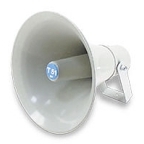 ÚTERÝ – 23. 5. 2017Milí spoluobčané.Přejeme vám hezké dopoledne.Poslechněte si hlášení.Upozorňujeme občany na dočasnou úpravu konce pracovní doby na Poště partner, která potrvá ještě tento týden do pátku 26. května: - v pondělí a ve středu bude otevřeno pouze do 16.45 hodin, - v úterý, ve čtvrtek a v pátek do 15.45 hodin. V sobotu 27. května ve 20.00 hodin odstartuje první diskotéka na zahradě OÚ. K tanci a poslechu hraje DJ NIKOLAS ORFEO, vstupné je 70,- Kč. Srdečně zvou pořadatelé: florbalový tým Přáslavice. ZO SPCCH Přáslavice pořádá ve středu 7. června jednodenní výlet do Čech pod Kosířem. Na programu je prohlídka muzea historických kočárů, zámku a zámeckého parku. Odjezd je v 8.30 od Číhalíkového se zastávkou u školy.Přihlášky se přijímají: v pondělí 22. května od 17.00 do 19.00 hodin v obecní knihovně a v úterý 23. května od 14.00 do 17.00 hodin v Klubovně seniorů. Členové SPCCH a ČZS platí 150,- Kč, ostatní 200,- Kč.ZO Českého zahrádkářského svazu Přáslavice ve spolupráci s OÚ vyhlašují soutěž O nejkrásnější okno a předzahrádku. Zájemci se mohou přihlásit do konce května na OÚ nebo v knihovně v době půjčování knih. Výsledky soutěže budou oznámeny na výstavě ovoce a zeleniny v říjnu, kde budou výhercům předány peněžité odměny. 